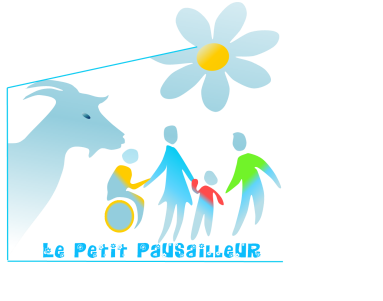 Association Le Petit PausailleurLa Bellangerie 37210 VouvrayTel : 02.47.52.78.78Mail : petit-pausailleur@wanadoo.fr Site : www.petitpausailleur.frFerme d’animation et Accueil de Loisirs Adapté Sans Hébergement.Ce lieu se veut être un espace de loisirs dédié aux personnes fragilisées.BULLETIN D’ADHESION 2022Nom : Mme Mlle M………………………………………………….. Prénom :……………………………………………….Adresse :………………………………………………………………………………………………………………………………… Code postal : …………………………………………… Ville :……………………………………………………………………Téléphone :……………………………………………..  Mail :……………………………………………………………………Je soussigné(e), M Mme Mlle……………………………………………………………. adhère à l’association, le Petit Pausailleur pour une année.Je règle la somme de 20 € par chèque bancaire à l’ordre de l’association le Petit Pausailleur.Date :………/………/2022                                                                               Signature :Si vous souhaitez être adhérent, l’association est reconnue d’intérêt général ce qui permet une réduction d’impôt : Vous êtes un particulier : 66% de votre adhésion sont déductibles de vos impôts Vous êtes une entreprise : 60% de votre adhésion sont déductibles de vos impôts Pour bénéficier de cette réduction d’impôt, il suffit d’indiquer dans votre déclaration d’impôt le montant total de l’adhésion et joindre le reçu fiscal que nous vous enverrons.Souhaitez-vous recevoir un reçu fiscal : oui - non	Bulletin d’adhésion à retourner avec votre règlement au Petit Pausailleur.Toute l’équipe du Petit Pausailleur vous remercie.                        La présidente, Mme Aussudre     Association loi 1901 reconnue d’intérêt général. N° Siret : 421490160 Agrément DDCS n° 370RG0105